							ПРЕСС-РЕЛИЗ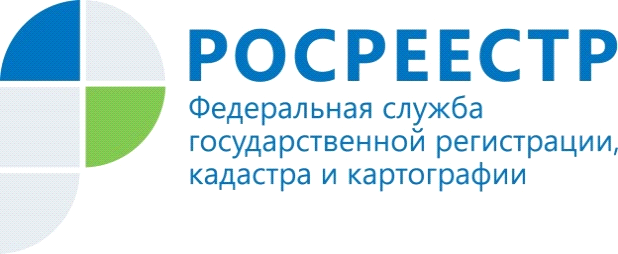 25.01.2018УПРАВЛЕНИЕ РОСРЕЕСТРА ПО МУРМАНСКОЙ ОБЛАСТИ ИНФОРМИРУЕТО проверке электронного документаНа официальном сайте Росреестра www.rosreestr.ru функционирует сервис «Проверка электронного документа». Этим сервисом  особенно удобно пользоваться лицам, активно получающим государственные услуги в электронном виде: государственным и муниципальным органам власти, нотариусам, юридическим лицам, так как сервис позволяет сформировать печатное представление выписки из Единого государственного реестра недвижимости, полученной в электронном виде, и проверить корректность электронной цифровой подписи, которой она подписана. Если имеется необходимость получить печатное представление выписки, достаточно загрузить xml-файл и нажать кнопку «Проверить», затем выбрать функцию «Показать файл». Если необходимо проверить корректность электронной цифровой подписи, необходимо прикрепить файл формата xml, полученный вместе с ним файл формата sig и нажать кнопку «Проверить».Контакты для СМИ: Микитюк Светлана Ивановна,тел. (81533) 9-72-80, факс (81533) 9-51-07, e-mail: kandalaksha@r51.rosreestr.ruПросим об опубликовании  данной информации уведомить по электронной почте: 51_upr@rosreestr.ru